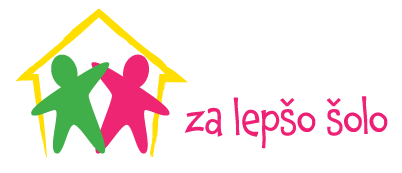 natečaj    SAMOOSKRBNOST SLOVENSKIH ŠOL - do 14. maja 2022.﻿Pridružite se natečaju in skozi fotografijo predstavite pomen lokalno pridelane hrane.pomen samooskrbnostiVabimo vas, da se prijavite in delite vsaj ene fotografijo zelenjave ali sadja ali …NAMENotroci zaupajo svojemu ustvarjalnemu duhu, prebudijo vrtnarja v sebi na področju, ki jim je najbližje, izboljšajo šolsko okolje, v katerem nabirajo znanje in izkušnje,se povežejo z naravo, opazujejo in spoštujejo njeno vrednost in lepoto, da spoznajo pomen lastne oskrbe hrane, brez katere ni življenja na zemlji.NALOGA  - posnameš 1 – 3 fotografijeKAJ - lastno pridelavo hraneKJE - na vrtu, sadovnjaku ali kjerkoli poimenuje z umetniškim naslovom, saj bo le naslov tisti, ki bo viden vsem v času glasovanja. Podatek o tem, kateri »šoli« pripada fotografija/posnetek, v času glasovanja ne bo viden. Primer za naslov fotografije: Solatni mozaik / Paradižnik v objemu bazilike / Jutro na vrtu …KAKO - Fotografije morajo biti posnete z digitalnim fotoaparatom ali mobilnim telefonom v čim višji resoluciji. Sistem bo omogočil nalaganje le tistih fotografij, ki bodo v naslednjih tehničnih okvirih:velikost daljše stranice naj bo med (minimalno) 1000 pixelov in (maksimalno) 2500 pixelov. Velikost datoteke ne sme presegati 2MB. Datoteka naj bo shranjena v RGB barvnem prostoru (na telefonih in digitalnih fotoaparatih je to avtomatsko), fotografija mora biti dovolj izostrena. Fotografije, ki ni dovolj jasna, ali pa da iz fotografije ni razvidnega jasnega subjekta, ne bomo odobrili.Rok za oddajo fotografij je torek, 14. 5. 2022 (do polnoči). Glasovanje bo javno in bo potekalo v času od 16.5. – 27. 5. 2022 (do polnoči) na spletni strani projekta www.zalepsosolo.si.Novica z razglasitvijo 3 fotografij z največ glasovi bo naslednji dan, 28. 5. 2022, objavljena na spletni strani projekta www.zalepsosolo.si.Priskrbeli smo semena za vse prijavljene šole, za najboljše tri pa tudi sadike zelenjadnic in za zmagovalno šolo tudi osebni obisk vrtnarja Davorja Špeharja.Še več na - https://zalepsosolo.si/samooskrbnost/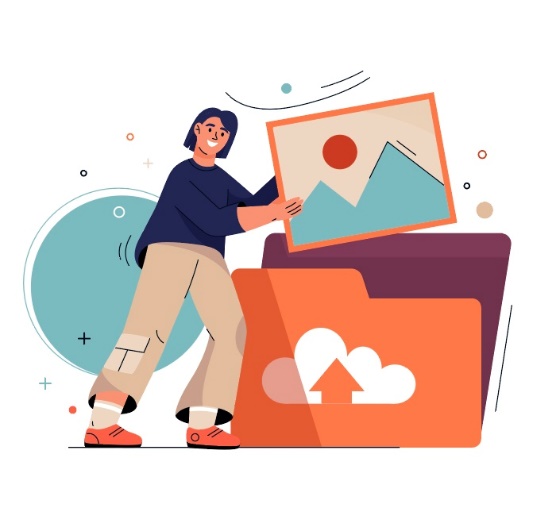 